INVESTIT ACADEMY IN-HOUSE Commercial Training & Mentoring ProgramModerators and Staff GuideJuly 24, 2019Investit Software Inc.Neil Osborne604-988-9964 Email: nosborne@investitsoftware.comCopyright Neil Osborne July 24, 2019All rights reservedOBJECTIVES	3IN-HOUSE PROGRAM	3MODERATOR	4Selecting the moderator.	4COMPETENCY TEST	4PREPARATION	5Handouts	5Printing the course manual	5Printing the Formula Handout	5Participant’s package	6Getting started	6RUNNING A SESSION	6Overview of the Investit Online Commercial Education	6AGENDA TIME TABLE	7The Handy Table of Contents	11HOW TO SET UP A COMPETENCY TEST	12PURPOSE The Investit commercial online educational program makes it easy for real estate offices and organizations to run an in-house commercial real estate training and mentoring program.Provides real estate offices with a recruiting program by offering a commercial evaluation test and an in-house commercial training and mentoring program. OBJECTIVES To conduct an in-house commercial training and mentoring program to:Offer an in-house program to attract new agentsProvide commercial training for:new recruits or residential realtors wishing to engage in commercial real estateexisting commercial agents who wish to branch into new areas of commercial real estate training for administrative staff so that they have a better understanding of commercial real estate terminologyIN-HOUSE PROGRAMThe in-house program is based on the Investit 101 Course “How to Analyze and Value Income Properties” which covers the basic terms and calculations used in commercial real estate and covers rental apartment buildings, commercial buildings and leasing with an introduction the investment and land analysis. It provides the foundation for starting a career in commercial real estate.Consists of three, three hour sessions consisting of:Video (3-1/4 hour) and a workshop manual for guided note takingShort “Question and Answer” sessions using the Investit Flash cards to reinforce learningTeaching Exercises where each participant explains to a partner an important concept. As an example “Explain the Cap Rate to an investor new to commercial real estate investment”Short Quiz at the end of the third session coupled with a solution handoutMODERATORThe role of the moderator is to:Ensure that the sessions run smoothlyDistribute the participants packageFollow the Agenda Time Schedule (See page 7)Switch smoothly between the “Video” and “Flash Cards” (See page 10) by following the Agenda Time Table (See page 7)Distribute the class handouts at the appropriate timeSelecting the moderator. The moderator does not have to have a background in commercial real estate. It can be:An office administrator or staff memberOne of the participants who is willing to act as the moderator supplemented by a staff member who prints the hand out materials, sends out emails, sets up the ‘Competency Test” etc.A manager or experienced commercial realtor responsible for recruiting, training and mentoringCOMPETENCY TESTThe “Competency Test” evaluates the recruits understanding of the basic terms and calculations used in commercial real estate.It is highly recommended that each recruit take the “Competency Test” before the sessions start and again after the sessions have been completed.This provides a base line and quickly identifies how much they know about commercial real estate and what they need to learn motivating then to learn more.After completing the program and taking the competency test again they can measure their progress. This is a sample of the competency for a recruit who had no background in commercial real estate who had joined a commercial real estate office and participated in the Investit Academy In-house commercial training program.After taking the competency test and starting the program the recruit made the comment “there is a lot to learn”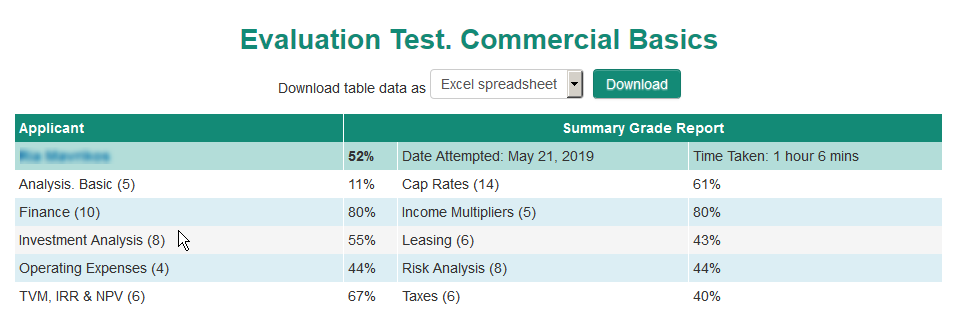 Setting up the Competency Tests see (See page 11)PREPARATIONHandoutsThe handouts consist of:Course 101 workshop manualFormulas with Sample calculationsParticipant’s package consisting of:Flash Cards Question sheet showing the questions with space provided for the answerTeaching Exercise instructionsQuiz handout. Conducted at the end of session 3Quiz Solution Guide. Handed out after the quiz has been completedPrinting the course manual101. How to Analyze & Value Income Properties Course manual. Available on the Investit Academy LMS             HOME PAGE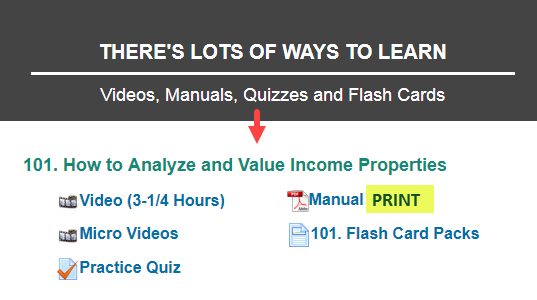 Printing the Formula HandoutFormulas with Sample Calculations. PRINT. Available in the “Helpful Resources” section of the Investit LMS                            HOME PAGE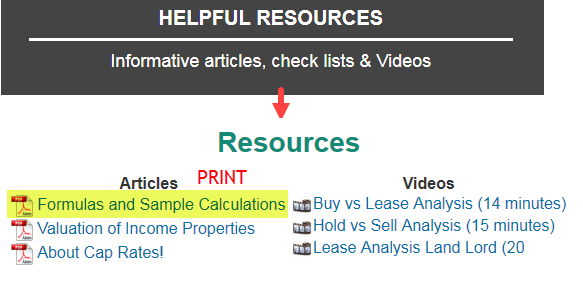 Participant’s package Each participant receives a package consisting of:Flash Cards Question sheet showing the questions with space provided for the answerTeaching Exercise instructionsQuizGetting startedSend out a welcome notice to each participant which includes:Session dates and start timeTo bring a calculator to each session. Any calculator will do. A financial calculator is not neededConduct the competency test for each participant if appropriateRUNNING A SESSIONOverview of the Investit Online Commercial EducationAt the start of the first session provide brief overview showing each the learning activities: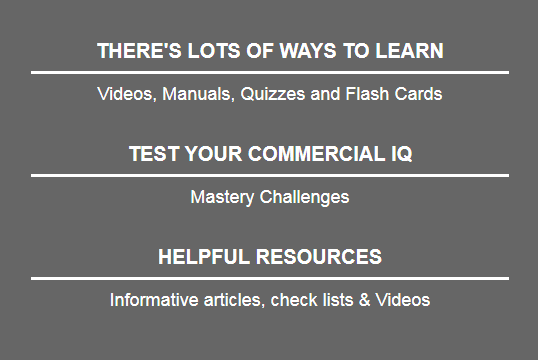 Each session consists of:Playing the video until reaching a specific point as specified in the “Agenda Time Table” belowPlaying a Flash Card Set. The question is displayed, participants write their answer in the Flash Card handoutAfter sufficient time to write the answer down the flip side of the Flash Card is displayedProcess is repeated until the end of the 3 hour sessionTeaching Exercise. There are two teaching exercises per three hour session. See the Agenda Time Table for the timing (See page7).AGENDA TIME TABLEThe moderator follows the following agenda which involve switching between the video segments, the 101 Flash cards and the teaching exercises.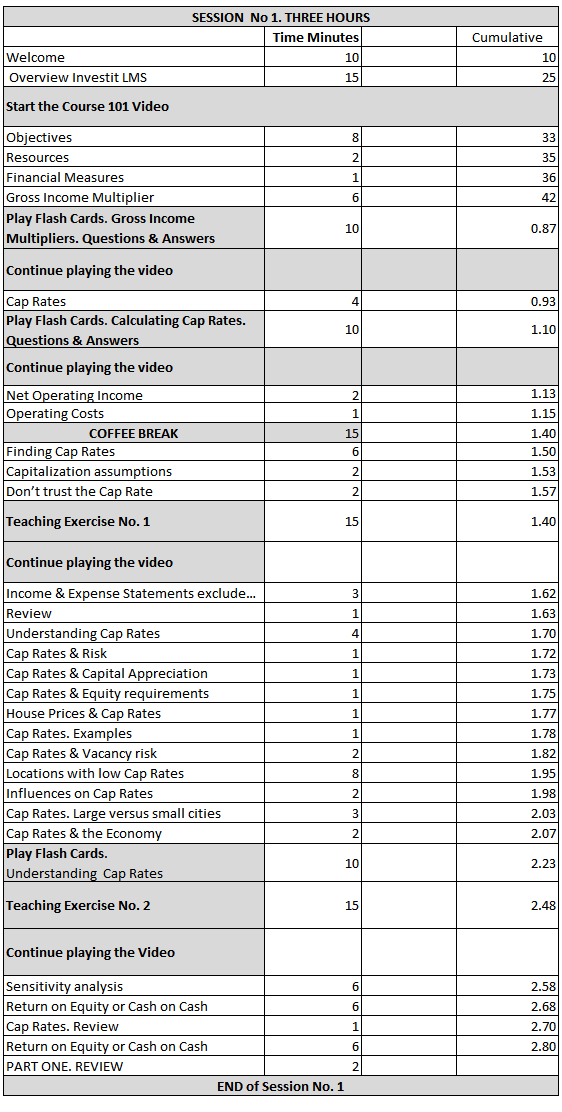 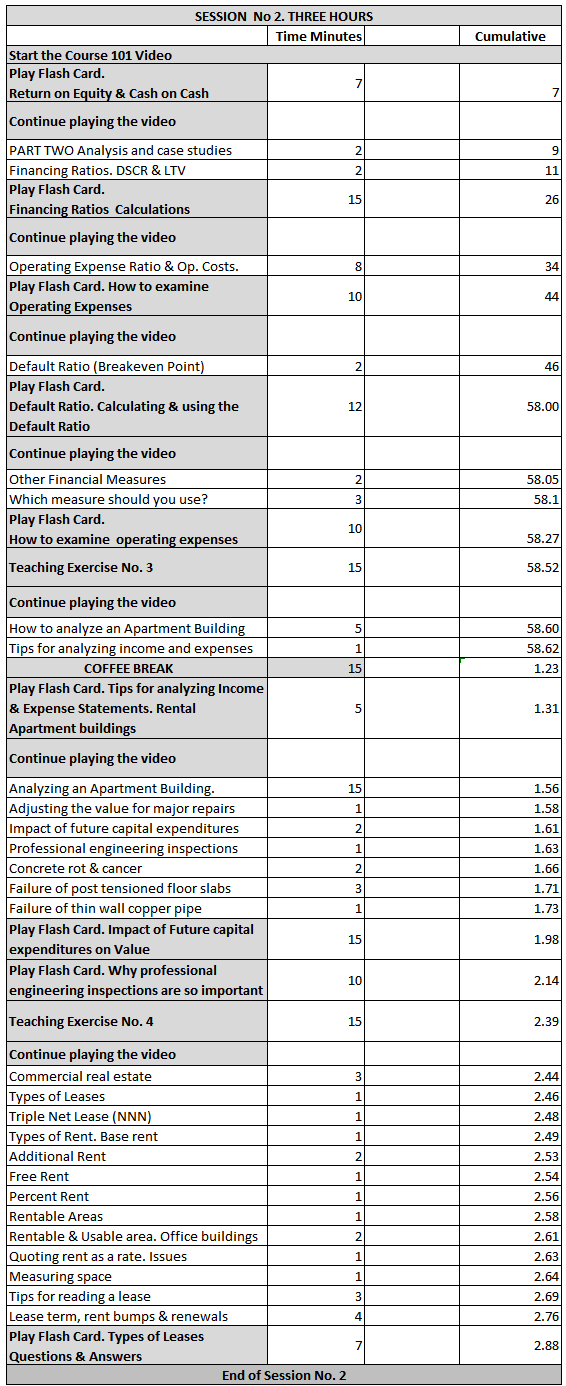 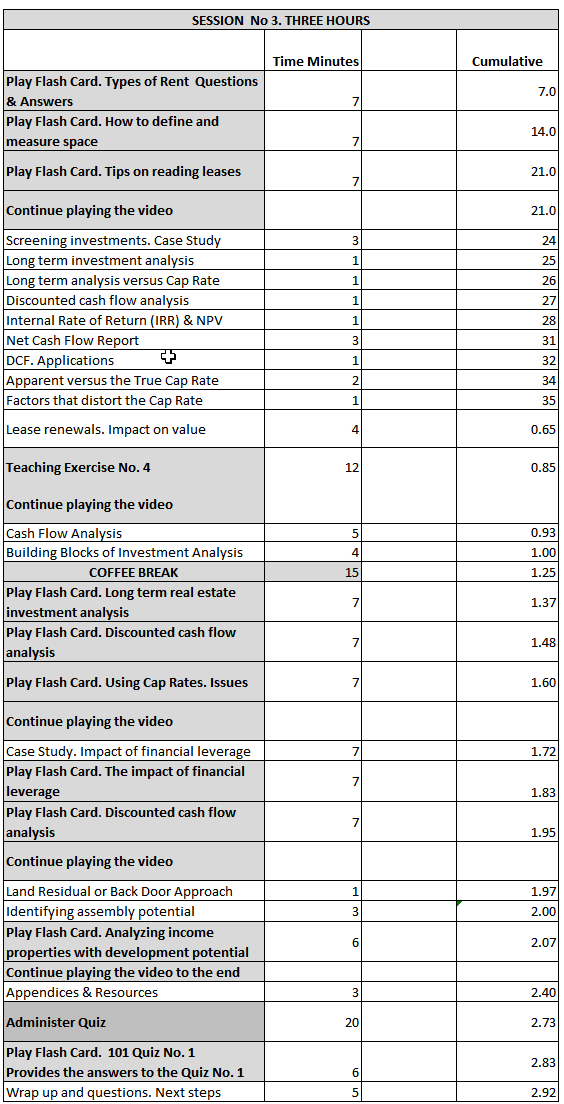 ALTERNATING BETWEEN PLAYING THE VIDEO AND FLASH CARDSDuring the session there is a need to shift backwards and forwards effortlessly between the 101 video and the flash cards based on the Agenda Time table above.Before starting a session set up the following….On the Home Page select “Videos, Manuals, Quizzes and Flash Cards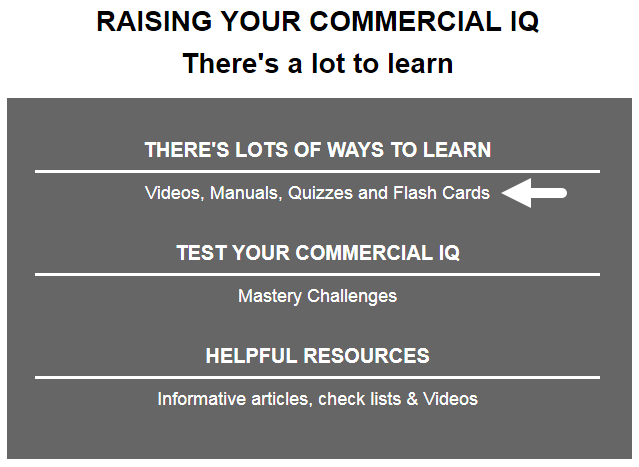 Hover the mouse over the video, click on the right mouse button and select “Open in New Window Tab”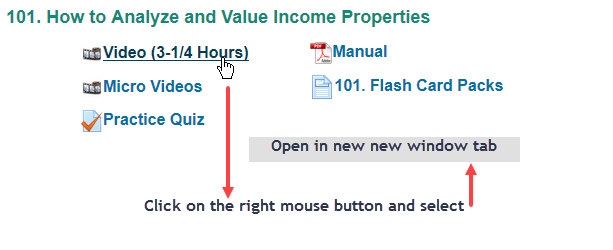 The window tab  will show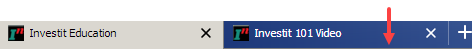 Repeat for “101. Flash Cards Pack”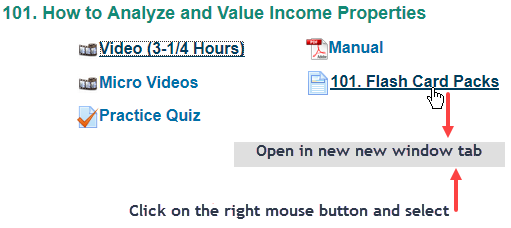 The windows tabs will show 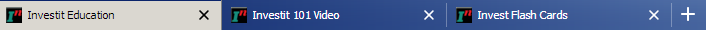 You can now shit quickly between the “Video” and the “Flash Cards”Video segments The video is broken down into distinct segments or topics. At the end of each segment the video stops and offers two option buttons:ContinueReplay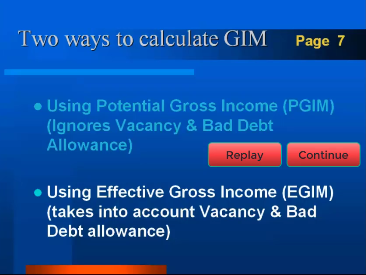 The “Continue” button is pressed until the point is reached where you shift to the “Flash Cards”After the Flash Card Question and Answer period is completed continue the videoThe Handy Table of ContentsFrom time to time it may be necessary to start the video mid-stream on a topic such as the start of the second and third session. To do the use the handy Table of Contents: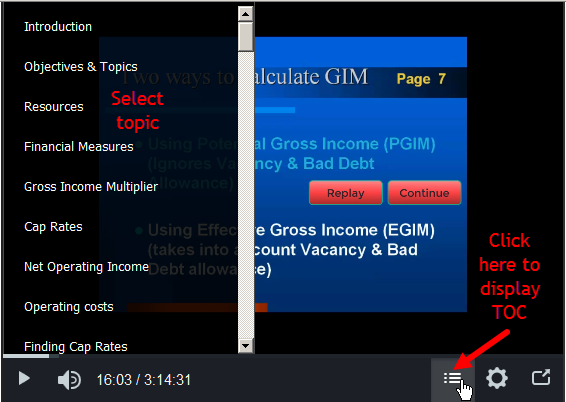 HOW TO SET UP A COMPETENCY TESTLogin as a manager or as a Proctor and select “Candidates & Exams”.
From the Candidates and Exams screen, find the appropriate candidate by searching for them specifically or by clicking Show all Candidates and picking the Candidate from the list. Click on the Candidates First or Last name.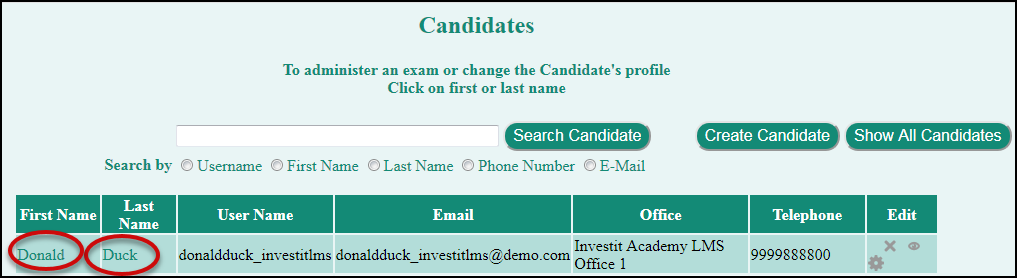 Click on Competency Test from the Candidate menu.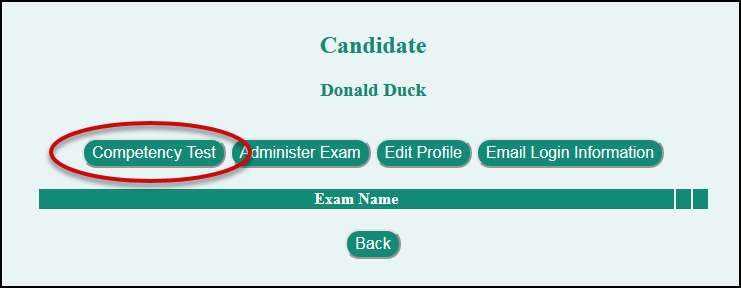 Select the test from the drop-down menu and click Submit.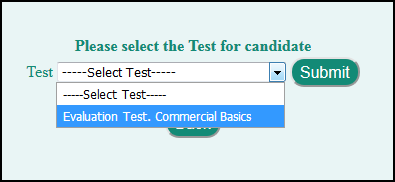 The chosen test with be displayed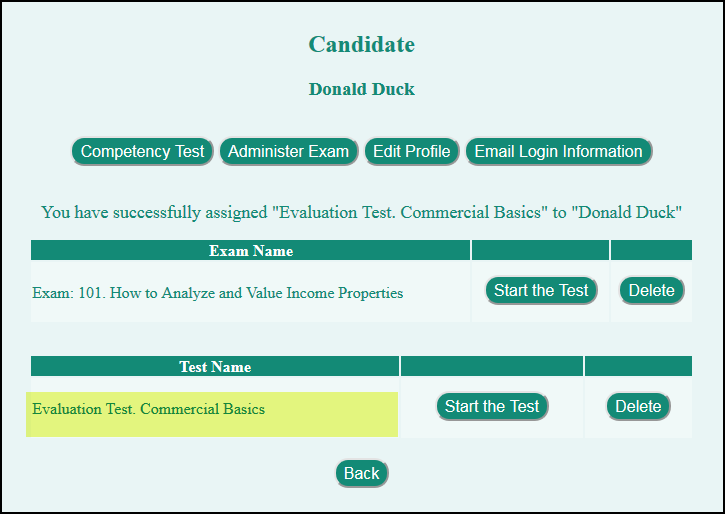 Starting a TestThere are two ways for a candidate to start a competency test.The candidate can login to the Investit LMS using their Username and PasswordThe Proctor or Manager can click on Start the Test in Candidate menu next to the appropriate Exam..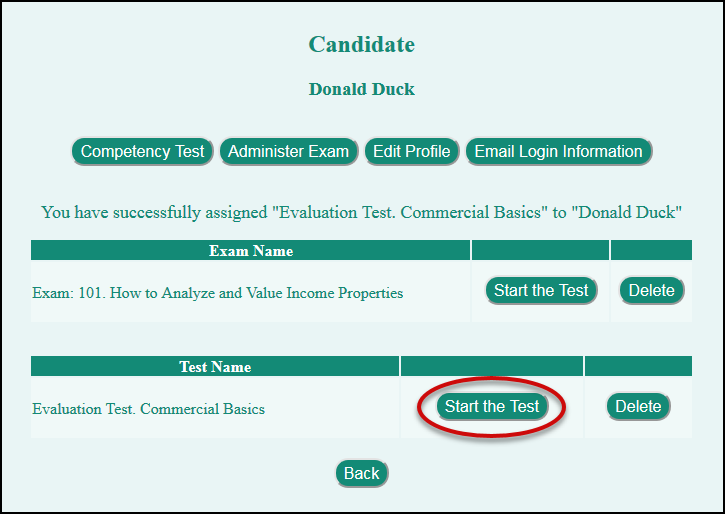 